Ε Ι Κ Ο Ν Ε Σ  	ΖΗΤΗΜΑ   Α-   EIK. 5 Α				              ΖΗΤΗΜΑ   Α-       ΕΙΚ. 5Β     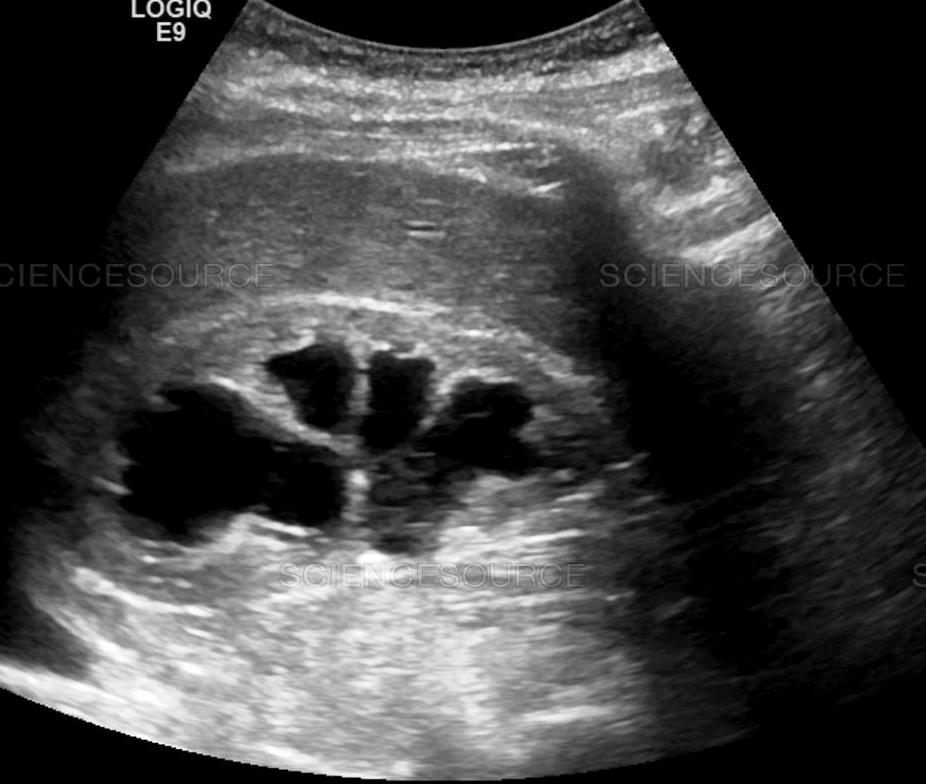 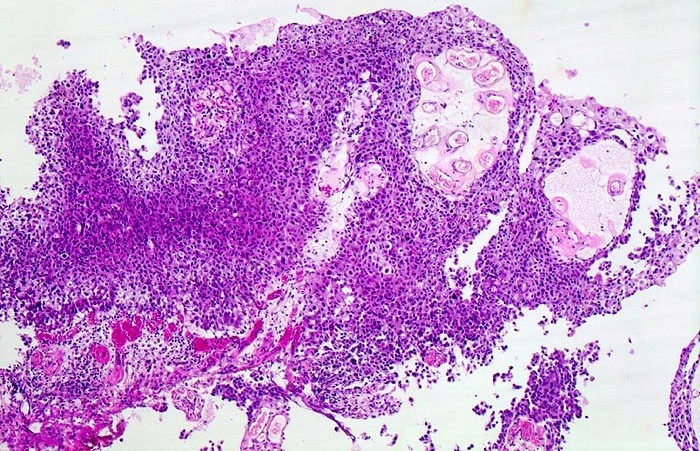 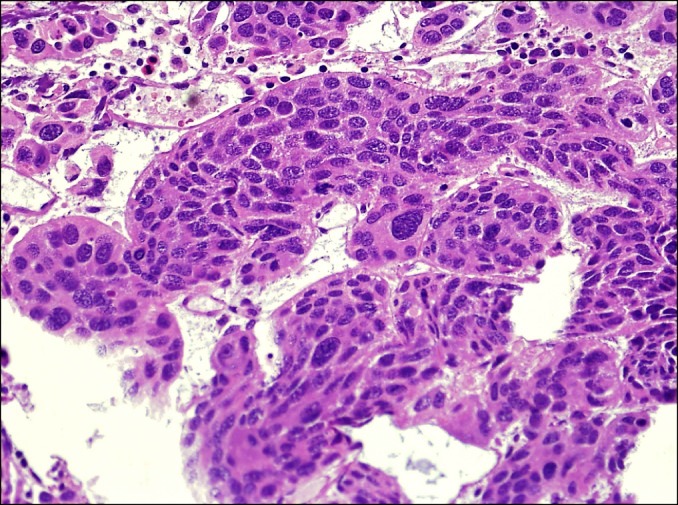 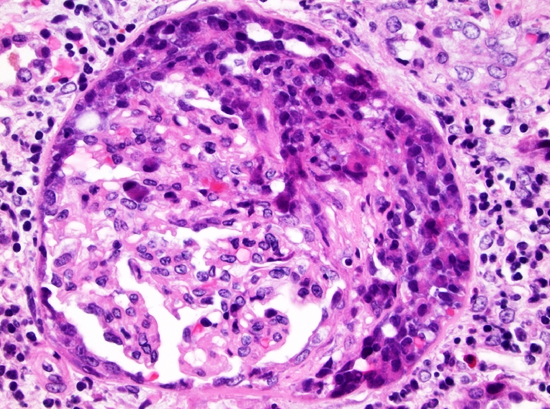 ΖΗΤΗΜΑ Α -      ΕΙΚ. 5Γ				                                        ΖΗΤΗΜΑ Β-    ΕΙΚ. 1	                  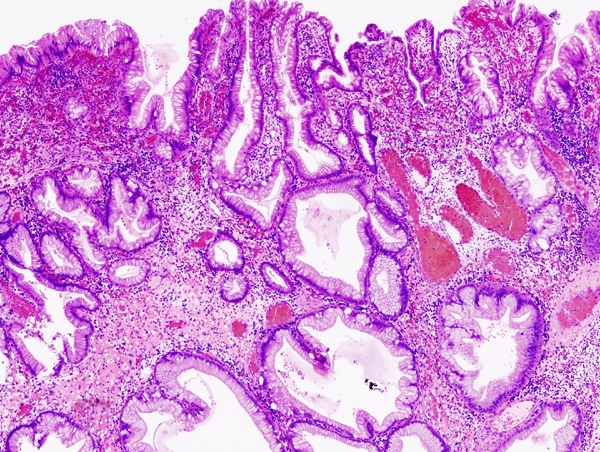 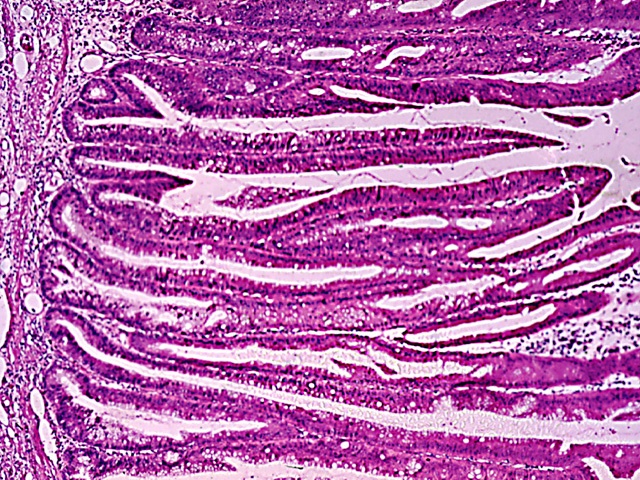 ΕΙΚ. 2ΟΥ ΘΕΜΑΤΟΣ – Α					 ΕΙΚ. 2ΟΥ ΘΕΜΑΤΟΣ  - Β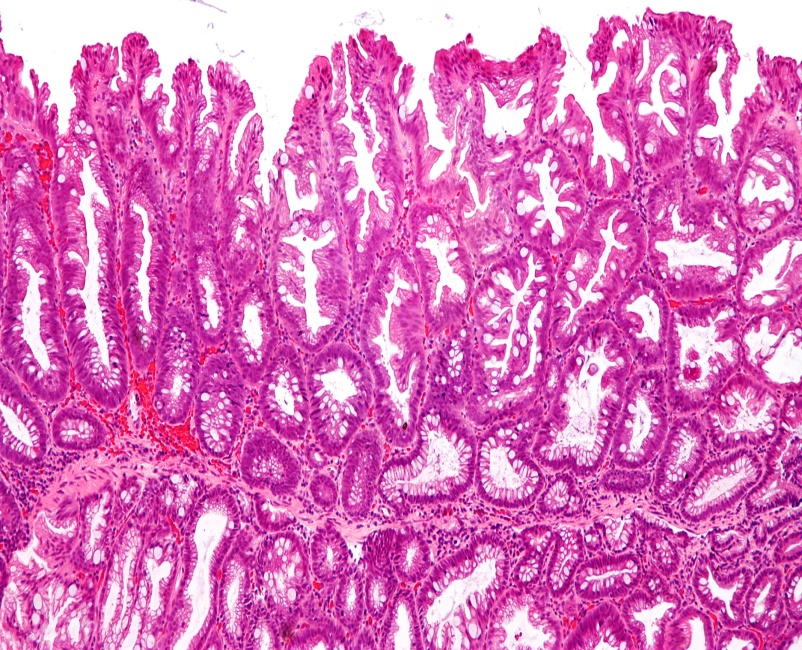 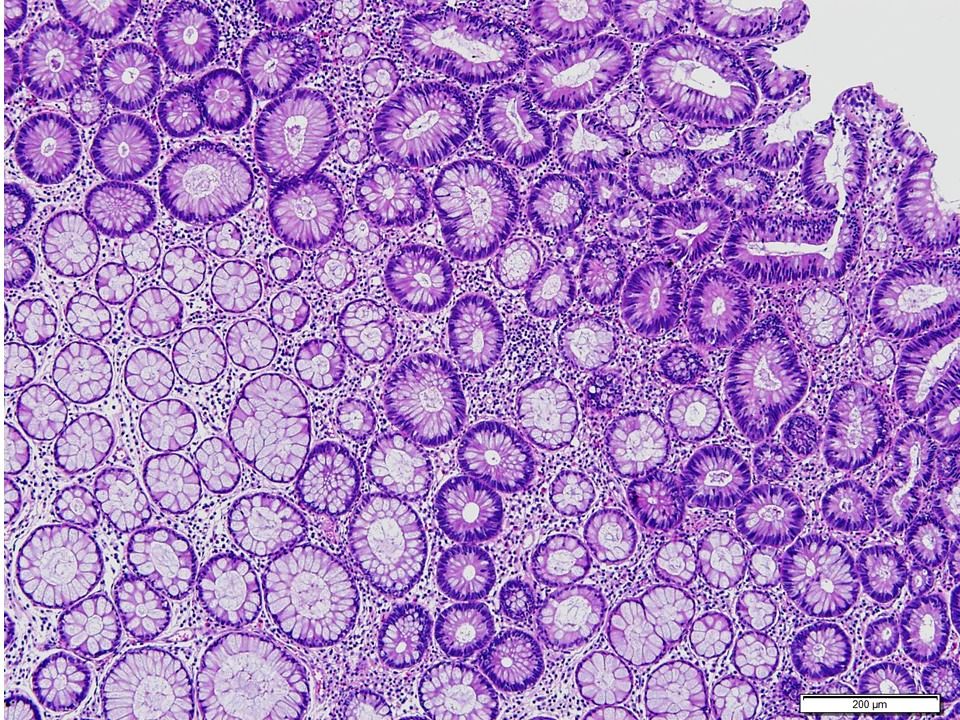 ΕΙΚ. 2ΟΥ ΘΕΜΑΤΟΣ – Γ					ΕΙΚ. 2ΟΥ ΘΕΜΑΤΟΣ  - Δ	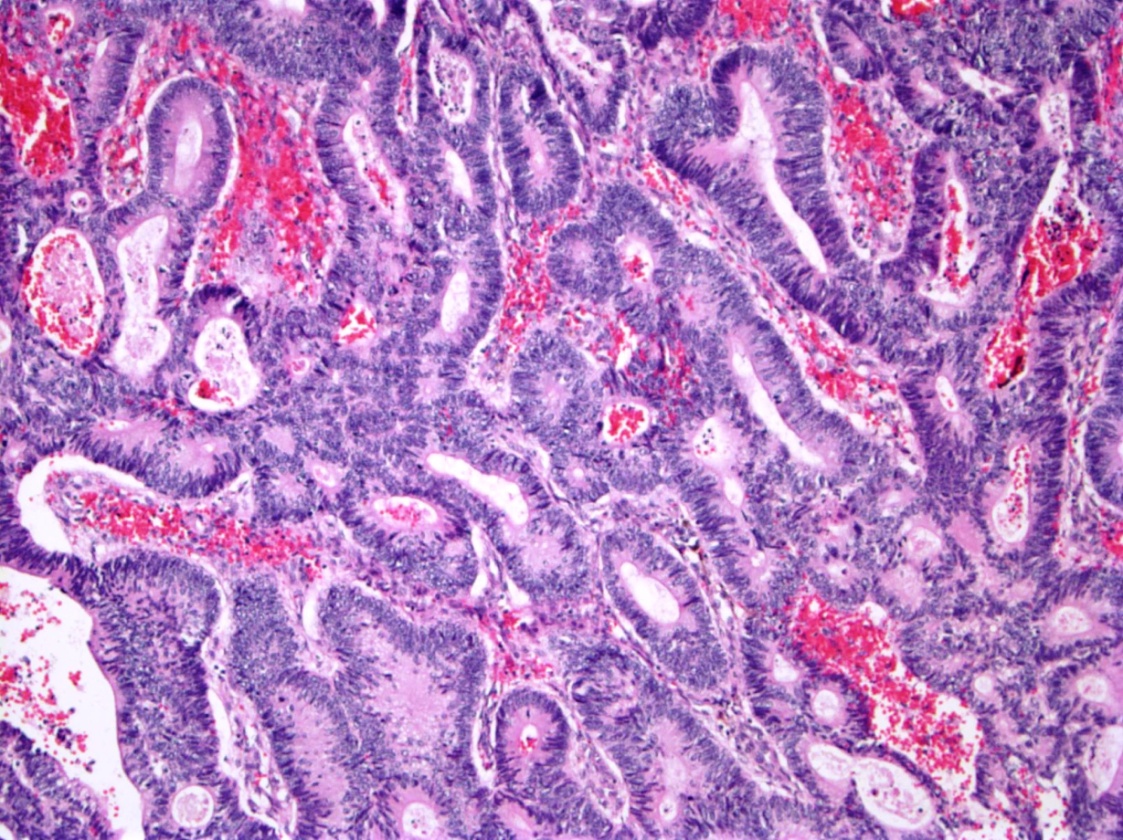 						ΕΙΚ. 2ΟΥ ΘΕΜΑΤΟΣ – Ε